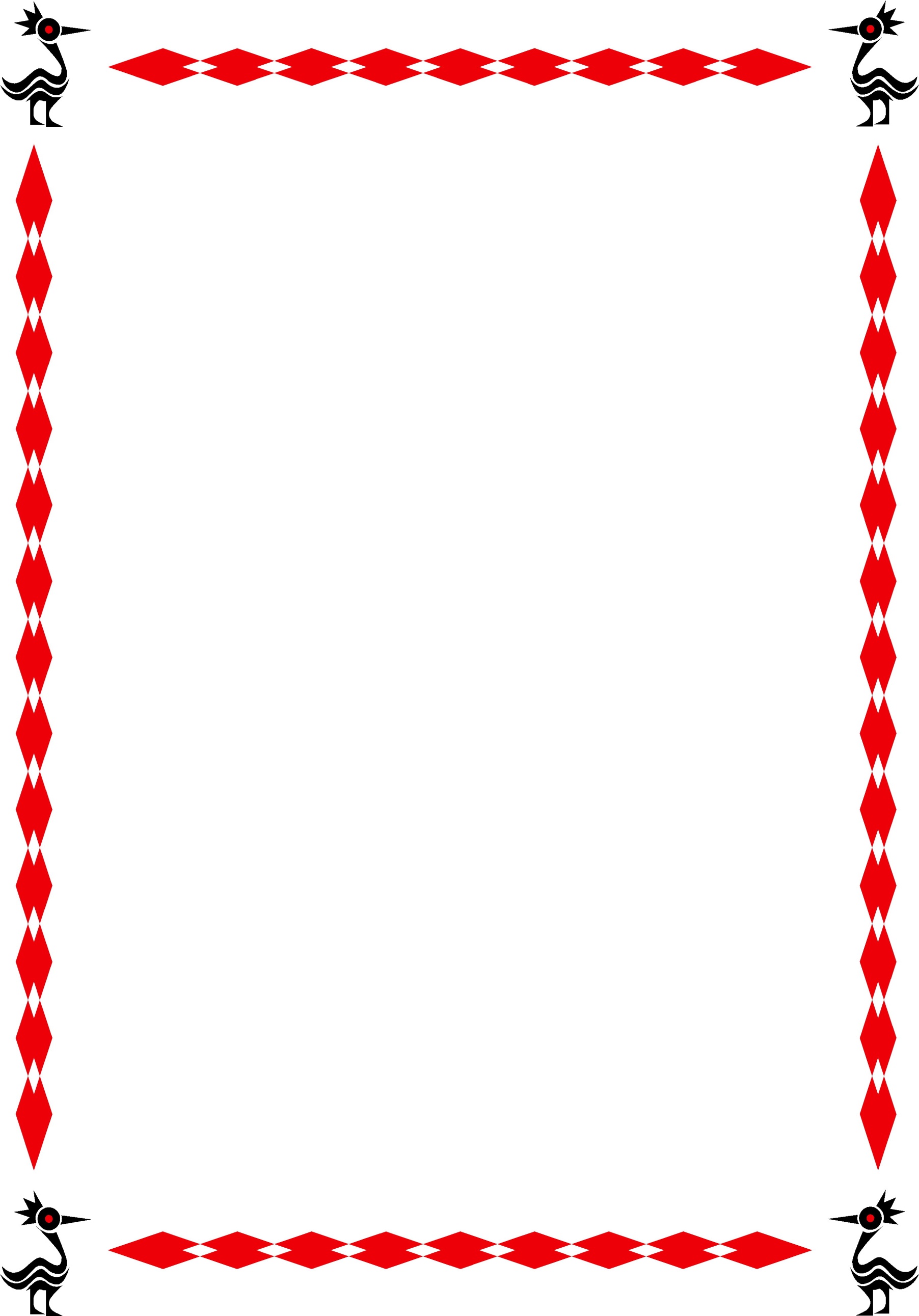 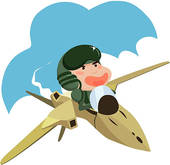 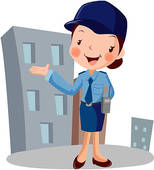 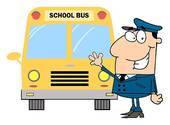                 PILOT                       POLIZISTIN                              AUTOBUSFAHRER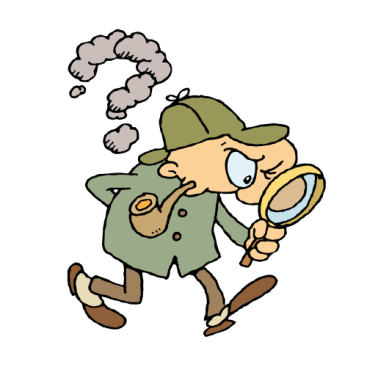 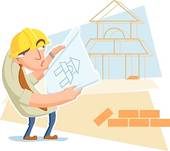 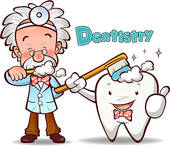 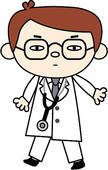          DETEKTIV               ARCHITEKT                       ZAHNARZT                             ARZT  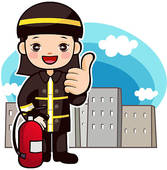 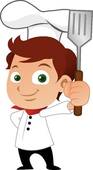 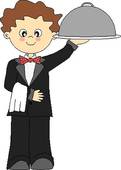 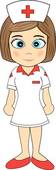 FEUERWEHRMANN           KOCH                         KELLNER           KRANKENSCHWESTER   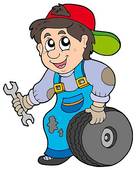 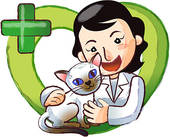 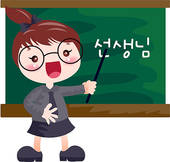 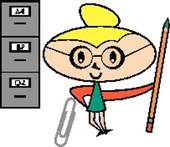   MECHANIKER                TIERÄRZTIN                       LEHRERIN               SEKRETÄRIN                                                    